25.06.2020 r.  klasa 1 szWitam wszystkich bardzo serdeczne.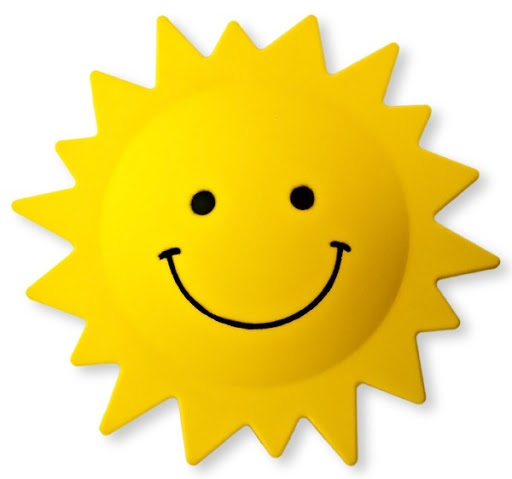 Temat: Niech żyją wakacje .Ćwiczenia matematyczne:str. 71 zad. 1. Oblicz i pokoloruj rysunek zgodnie z kodem.Obejrzyj filmik – Wakacje. Kliknij:https://www.youtube.com/watch?v=heNna0maQ0EWakacyjna piosenka:https://www.youtube.com/watch?v=ue82bNmhv6gKochani Uczniowie!Dzisiaj, ostatni raz w tym roku szkolnym, wysłałam dla Was zadanie do wykonania.  Jutro spotkamy się w szkole, otrzymacie swoje pierwsze świadectwo szkolne.Przez cały czas trwania nauki zdalnej  wywiązywaliście się ze swoich uczniowskich obowiązków. Staraliście się pilnie pracować, odrabiać prace w domu, przesyłać zdjęcia wykonanych zadań. Teraz czekają na Was wakacje. Czas beztroskiego odpoczynku i zabawy. Życzę Wam słonecznych i bezpiecznych wakacji, pełnych niezapomnianych wrażeń, mnóstwa przygód i dobrego humoru.Pamiętajcie o zachowaniu zasad bezpieczeństwa w czasie wakacyjnych zabaw!Drodzy Rodzice!Chciałabym podziękować Wam za wytrwałość i cierpliwość, za pomoc dzieciom w nauce zdalnej. Doceniam Wasz wysiłek. Byliście ważnym ogniwem w procesie nauki, szczególnie teraz w trakcie zdalnej edukacji.Serdeczne dziękuję za pomoc, życzliwość i zaangażowanie.                                                  Wychowawczyni klasy 1sz                                                                 Roma Wojtuś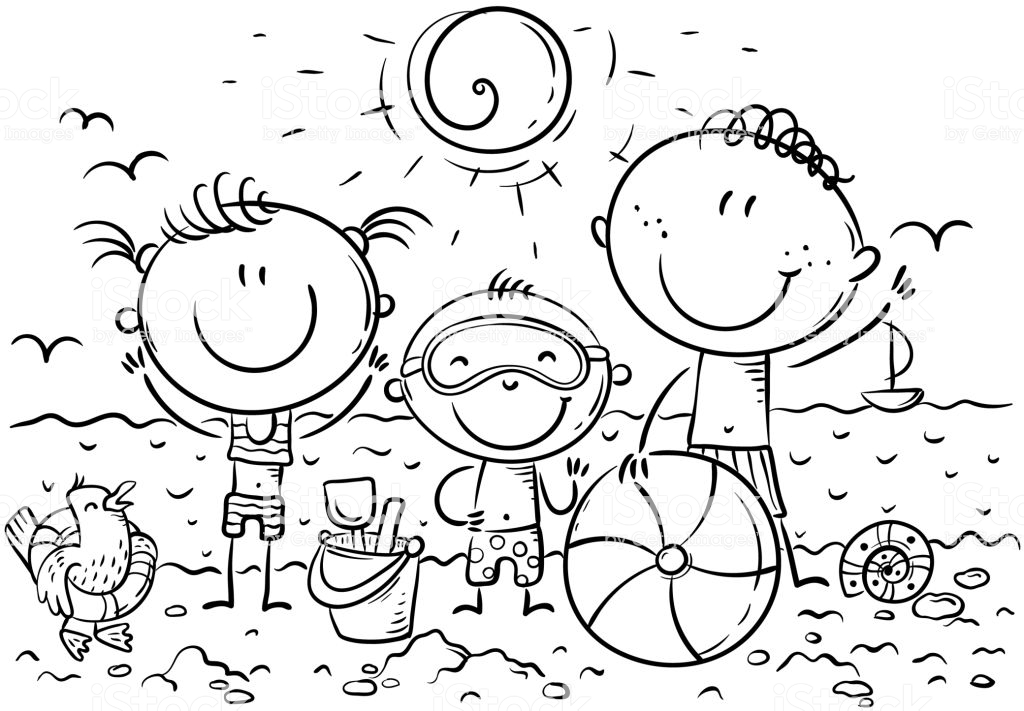 